Please always use the latest revision of this document.World time zones : General notes:Considering the time zones of the various SG17 participants, the following session structure is proposed for the Virtual Meeting of SG17: Session 1: 10:00 – 11:30 hours CEST (1.5 hours)Session 2: 11:30 – 13:00 hours CEST (1.5 hours)Session 3: 13:00 – 14:30 hours CEST (1.5 hours)Session 4: 14:30 – 16:00 hours CEST (1.5 hours)To join any virtual session, please follow ‘Remote participation’ under ‘MEETING IN FOCUS’ from SG17 homepage. Please remember to complete registration in advance. Following SG17 established practice in virtual meetings, it is requested that any session should finish 5 minutes earlier and its adjacent next session should start 5 minutes later to allow necessary break. Annex 1
Time plan for ITU-T Study Group 17 e-meeting, 20 – 30 April 2021 (Status: )Pn = SG17 and WP plenary sessions; Jn = Joint sessions; ¹ webcast;  X = virtual e-meeting room; (–) = joint virtual room; Session 1: 10:00 – 11:30; Session 2: 11:30 – 13:00; Session 3: 13:00 – 14:30; Session 4: 14:30 – 16:00; (all in Geneva Time).Annex 2
Time schedule of virtual sessionsPlenary sessions:Open and extended SG17 management meeting: Mon 19 April 2021, 13:00–15:00SG17 opening plenary: Tue 20 April 2021, 10:00-14:00SG17 working party opening plenaries: Tue 20 April 2021, 14:00-15:00Session on allocation of NWIs (incubation session): Tue 20 April 2021, 15:00-16:00SG17 security coordination: FRI 23 April 2021, 12:30-14:30 SG17 working party closing plenaries and Q1/17 review:  WED 28 - THU 29 April 2021, 10:00-16:00. SG17 Closing plenary: FRI 30 April 2021, 10:00-16:00 Special Sessions:S1) 27th JCA-IdM meeting: FRI 23 April 2021, 14:30-15:30. S2) Informal virtual gathering of delegates from Africa region: MON 26 April 2021, 15:00-16:00. Tutorial:T1)  Tutorial for SG17 overview: MON 19 April 2021, 11:30-12:30. Joint sessions:Q11/17 sessions are joint with ISO/IEC JTC 1/SC 6. Q1/17: Telecommunication/ICT security coordinationWED 21 April 2021, 14:30 – 16:00	THU 22 April 2021, 14:30 – 16:00 	FRI 23 April 2021, 14:30 – 16:00 	MON 26 April 2021, 14:30 – 16:00 	Q2/17: Security architecture and network securityWED 21 April 2021, 10:00 – 11:30; 11:30 – 13:00;	THU 22 April 2021, 10:00 – 11:30; 11:30 – 13:00; 	FRI 23 April 2021, 10:00 – 11:30;	MON 26 April 2021, 10:00 – 11:30; 11:30 – 13:00;	TUE 27 April 2021, 10:00 – 11:30	Q3/17: 	Telecommunication information security managementWED 21 April 2021, 10:00 – 11:30; 11:30 – 1:0	THU 22 April 2021, 10:00 – 11:30; 11:30 – 13:00 	FRI 23 April 2021, 10:00 – 11:30; 11:30 – 13:00 	MON 26 April 2021, 10:00 – 11:30; 11:30 – 13:00 	TUE 27 April 2021, 10:00 – 11:30; 11:30 – 13:00 	Q4/17: Cybersecurity and countering spamWED 21 April 2021, 10:00 – 11:30; 11:30 – 13:00;	THU 22 April 2021, 10:00 – 11:30; 11:30 – 13:00; 	FRI 23 April 2021, 10:00 – 11:30;	MON 26 April 2021, 10:00 – 11:30; 11:30 – 13:00; 13:00 – 14:30;	TUE 27 April 2021, 10:00 – 11:30; 11:30 – 13:00; 	Q6/17: Security for telecommunication services and IoTWED 21 April 2021, 10:00 – 11:30; 11:30 – 13:00;THU 22 April 2021, 10:00 – 11:30; 11:30 – 13:00;  	FRI 23 April 2021, 10:00 – 11:30;	MON 26 April 2021, 10:00 – 11:30; 11:30 – 13:00;	TUE 27 April 2021, 10:00 – 11:30; 11:30 – 13:00;  	Q7/17: Secure application servicesWED 21 April 2021, 10:00 – 11:30; 11:30 – 13:00; 14:30 – 16:00	THU 22 April 2021, 10:00 – 11:30; 11:30 – 13:00; 14:30 – 16:00 	FRI 23 April 2021, 10:00 – 11:30; 14:30 – 16:00 	MON 26 April 2021, 10:00 – 11:30; 11:30 – 13:00; 14:30 – 16:00 	TUE 27 April 2021, 10:00 – 11:30; 14:30 – 16:00 	Q8/17: Cloud computing and Big data infrastructure securityWED 21 April 2021, 13:00 – 14:30; 14:30 – 16:00	THU 22 April 2021, 13:00 – 14:30; 14:30 – 16:00	FRI 23 April 2021, 14:30 – 16:00 	MON 26 April 2021, 13:00 – 14:30; 14:30 – 16:00 	TUE 27 April 2021, 13:00 – 14:30; 14:30 – 16:00 	Q10/17: Identity management and telebiometrics architecture and mechanismsWED 21 April 2021, 14:30 – 16:00	THU 22 April 2021, 14:30 – 16:00  (FRI 23 April 2021, 14:30-15:30, 27th JCA-IdM meeting)	MON 26 April 2021, 14:30 – 16:00Q11/17: Generic technologies to support secure applicationsWED 21 April 2021, 11:30 – 13:00; 14:30 – 16:00THU 22 April 2021, 11:30 – 13:00; 14:30 – 16:00 	FRI 23 April 2021, 14:30 – 16:00 	MON 26 April 2021, 11:30 – 13:00; 14:30 – 16:00	TUE 27 April 2021, 11:30 – 13:00; 14:30 – 16:00 		Q13/17: ITS securityWED 21 April 2021, 10:00 – 11:30; 11:30 – 13:00;	THU 22 April 2021, 10:00 – 11:30; 11:30 – 13:00;	FRI 23 April 2021, 10:00 – 11:30;  	MON 26 April 2021, 10:00 – 11:30; 11:30 – 13:00; TUE 27 April 2021, 10:00 – 11:30; 11:30 – 13:00;Q14/17: DLT securityWED 21 April 2021, 10:00 – 11:30; 11:30 – 13:00; 14:30 – 16:00	THU 22 April 2021, 10:00 – 11:30; 11:30 – 13:00; 14:30 – 16:00 	FRI 23 April 2021, 10:00 – 11:30; 14:30 – 16:00 	MON 26 April 2021, 10:00 – 11:30; 11:30 – 13:00; 13:00 – 14:30; 14:30 – 16:00 	TUE 27 April 2021, 10:00 – 11:30; 11:30 – 13:00; 14:30 – 16:00	Q15/17: Emerging technology security[TUE 20 April 2021 (incubation session): 14:30-16:00]WED 21 April 2021, 10:00 – 11:30; 11:30 – 13:00	THU 22 April 2021, 10:00 – 11:30; 11:30 – 13:00; 14:30 – 16:00	FRI 23 April 2021, 10:00 – 11:30	MON 26 April 2021, 10:00 – 11:30; 11:30 – 13:00 	TUE 27 April 2021, 10:00 – 11:30	_______________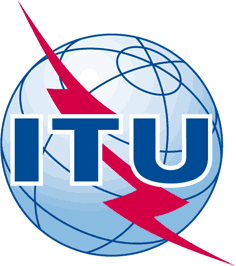 INTERNATIONAL TELECOMMUNICATION UNIONTELECOMMUNICATION
STANDARDIZATION SECTORSTUDY PERIOD 2017-2020INTERNATIONAL TELECOMMUNICATION UNIONTELECOMMUNICATION
STANDARDIZATION SECTORSTUDY PERIOD 2017-2020SG17-TD3530SG17-TD3530INTERNATIONAL TELECOMMUNICATION UNIONTELECOMMUNICATION
STANDARDIZATION SECTORSTUDY PERIOD 2017-2020INTERNATIONAL TELECOMMUNICATION UNIONTELECOMMUNICATION
STANDARDIZATION SECTORSTUDY PERIOD 2017-2020STUDY GROUP 17STUDY GROUP 17INTERNATIONAL TELECOMMUNICATION UNIONTELECOMMUNICATION
STANDARDIZATION SECTORSTUDY PERIOD 2017-2020INTERNATIONAL TELECOMMUNICATION UNIONTELECOMMUNICATION
STANDARDIZATION SECTORSTUDY PERIOD 2017-2020Original: EnglishOriginal: EnglishQuestion(s):Question(s):All/17Virtual, 20–30 April 2021Virtual, 20–30 April 2021TDTDTDTDTDSource:Source:TSBTSBTSBTitle:Title:Work plan and session schedule for ITU-T SG17 meeting (Virtual, 20–30 April 2021)Work plan and session schedule for ITU-T SG17 meeting (Virtual, 20–30 April 2021)Work plan and session schedule for ITU-T SG17 meeting (Virtual, 20–30 April 2021)Purpose:Purpose:AdminAdminAdminContact:Contact:TSBTSBTel:	+41 22 730 5866
Fax:	+41 22 730 5853
E-mail	tsbsg17@itu.int Keywords:Abstract:Geneva Time (CEST)10:00 am11:30 pm13:00 pm14:30 pm16:00 pmKorea/Japan17:00 pm18:30 pm20:00 pm21:30 pm23:00 pmChina16:00 pm17:30 pm19:00 pm20:30 pm22:00 pmBrazil/Argentina05:00 am06:30 am08:00 am09:30 am11:00 amCanada/US East Coast04:00 am05:30 am07:00 am08:30 am10:00 amUS West Coast01:00 am02:30 am04:00 am05:30 am07:00 am1st weekMon 
19/04/2021Mon 
19/04/2021Tue 20/04/2021Tue 20/04/2021Tue 20/04/2021Tue 20/04/2021Wed 21/04/2021Wed 21/04/2021Wed 21/04/2021Wed 21/04/2021Thu 22/04/2021Thu 22/04/2021Thu 22/04/2021Thu 22/04/2021Fri 23/04/2021Fri 23/04/2021Fri 23/04/2021Fri 23/04/2021quarter231234123412341234SG17 plenaryXT1XP1XP2XP2XPXP5XP5WP PlenariesXP3Q1/17XXXQ2/17XXXXXQ3/17XXXXXXQ4/17XXXXXQ6/17XXXXXQ7/17XXXXXXXXQ8/17XXXXXQ10/17XX(-)S1Q11/17J1XXXXXQ13/17XXXXXQ14/17XXXXXXXXQ15/17(-)XXXXXXSpecial sessionXS12nd weekMON 26/04/2021MON 26/04/2021MON 26/04/2021MON 26/04/2021TUE 27/04/2021TUE 27/04/2021TUE 27/04/2021TUE 27/04/2021WED 28/04/2021WED 28/04/2021WED 28/04/2021WED 28/04/2021THU 29/04/2021THU 29/04/2021THU 29/04/2021THU 29/04/2021FRI 30/04/2021FRI 30/04/2021FRI 30/04/2021FRI 30/04/2021quarter12341234123412341234SG17 PlenaryXP7¹XP7¹XP7¹XP7¹WP plenaries and Q1/17 reviewXP6XP6XP6XP6XP6XP6XP6XP6Q1/17XQ2/17XXXQ3/17XXXXQ4/17XXXXXQ6/17XXXXQ7/17XXXXXQ8/17XXXXQ10/17XQ11/17J1XXXXQ13/17XXXXQ14/17XXXXXXXQ15/17XXXSpecial sessionXS2